Livada kao inspiracija1. PROMATRAMO LIVADUS obzirom na okolinu u kojoj živimo livada je nešto što svakodnevno možemo vidjeti i boraviti na njoj (primjenjujući upute SCZ). Kada boravite na livadi s djetetom obratite mu pažnju na ono što vas okružuje. Livada je u proljeće puna života, ima puno livadnog cvijeća, malih životinjica,  kukaca.Kroz ovu aktivnost kod djeteta potičemo razvoj  osnovnih kompetencija u prirodoslovlju i učimo ih kako učiti kroz iskustvo promatranja, slušanja, doživljajem mirisa, zvuka i neposrednim baratanjem  različitim senzornim teksturama.Prijedlog :Uzmite karton ili neki tvrđi papir papir . Bilo bi dobro da imate malo veći format. Dijete može obojiti cijeli papir zelenom bojom -  temperama, vodenim bojama, olovkama u boji, pastelama, flomasterima, kredom - , možete i zalijepiti zeleni kolaž, krep papir ili običnu zelenu vrećicu te okomito izrezati poput stabljike trave (ako ste lijepili kolaž, vrećicu i sl.).           To će biti vaša livada. Nemojte biti nestrpljivi, vaša livada će se mijenjati kako se mijenja i u prirodi.Trenutno je to svježe pokošena livada.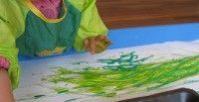 2. CVJETNA LIVADAKako vaša livada ne bi ostala pokošena i bez cvijeća, svakako na njoj treba izrasti koji cvijetić. Ova aktivnost potiče kreativnost, maštu, likovu  inventivnost, grubu i finu motoriku.Prijedlog:Izradite cvjetiće koje ćete staviti   na prethodno obojan papir – svoju cvjetnu livadu. Materijal potreban za izradu cvjetića: papir, flomasteri, drvene bojice, pastele, tempere…(ono što vam je dostupno), škarice,ljepilo, štapići za ušiNa papiru neka dijete nacrta cvjetove koje je vidjelo. dodirnulo, mirisalo. Kada nacrta,  može ga obojati i izrezati.                                                 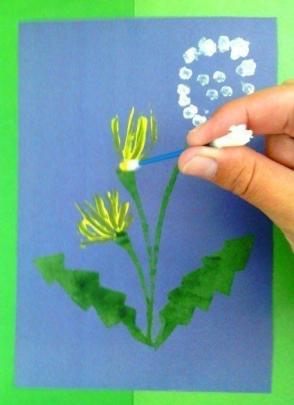 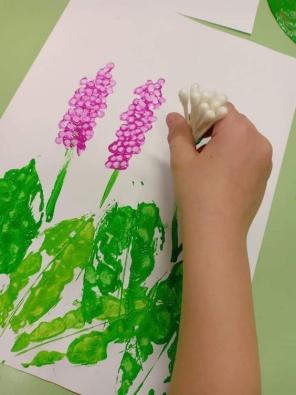 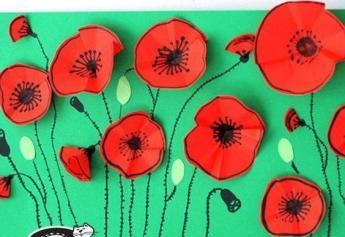 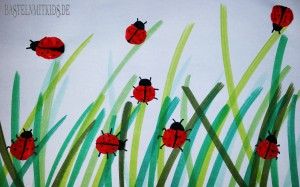 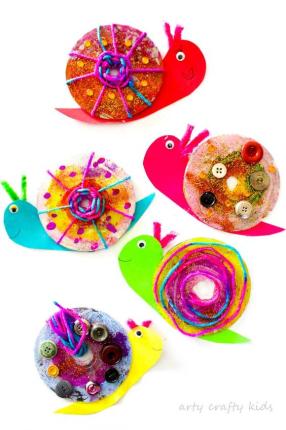 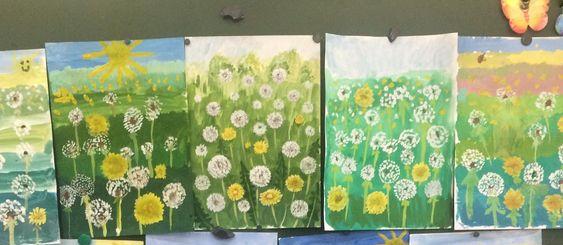 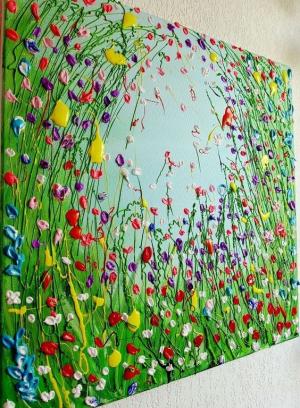 Svoju cvjetnu livadu možete uokviriti običnim papirom u boji ili kartonom, na poleđini zalijepite špagicu koju oblikujete da ima oko i možete imati jedinstvenu sliku na zidu. Vaše dijete će biti ponosno na svoj rad i time će rasti njihovo samopouzdanje.  VILENJAČKA ČAROLIJAŠarena livada prepuna cvijeća carstvo je vilenjaka. Kada za divnoga sunčanog dana sjednete na jednu takvu livadu i budete posve tihi, možda ćete ih vidjeti kako veselo plešu uz vilenjačku pjesmu.Vilenjačka pjesmaNa šarenoj livadi, prepunoj sunca bajnogplešu vilenjaci u odori zelenoj, sjajnoj.Skakuću veselo, drže se za ruke,cvijeće im krasi zelene kapute.Kroz zemlju vilenjaka spretno kreću,uz pjesmu i igru dive se cvijeću. Prijedlog:Ovu pjesmicu možete pjevati uz neku melodiju po vašem izboru ili izboru vašeg djeteta. Dijete neka ubere cvjetove maslačka ili tratinčice i umetne među prste. I vi mu se pridružite, zajedno plešite, skakućite i trčite po livadi i pjevajte vilenjačku pjesmu. Onaj tko najduže zadrži cvjetove među prstima postaje vilenjačka princeza ili princ.Vilenjačku princezu ili princa možete izraditi da budu trajni poticaj za ovu aktivnost.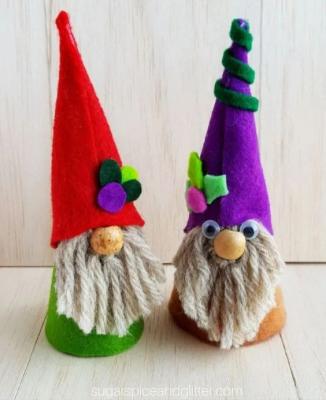 Potreban  materijal: Tuljac koji možete napraviti iz rolice papira, zeleni til ili neka druga tkanina, vuna, perlice, gumbići, stiroporna kuglica, loptica za stolni tenis, ljepiloNa tuljac  navući til i na vrh staviti stiropornu kuglicu. Na kuglicu nacrtajte lice, a na njezin vrh nalijepite cvijet od papira (cvijet možete izraditi tako da jednu trakicu papira namotate na flomaster i od sredine prema van malo popustite da se oblikuje cvijet). Na til se mogu staviti cvjetovi maslačka ili tratinčice, a onda tog vilenjaka možete zataknuti u svoj cvijetnjak da vas čeka do iduće vilenjačke čarolije. BAJKE I PRIČE ZA LAKU NOĆSvaki je dan lijepo završiti nekom pozitivnom bajkom ili pričom koja djetetu daje nadu u ostvarenje “ nemogućeg“  i vjeru u pomoć od nečeg nezamislivog. Izaberite priču  u kojoj možete upotrijebiti vilenjaka iz prethodnih aktivnosti. Čitanje i pričanje priča i bajki jedan je od vrijednih alata za jačanje pažnje, koncentracije i predčitalačkih vještina. Uskoro se vidimo!Odgojiteljica crvene skupine!